1. Выучить:Альтерированный мажор и альтерированный минор - это особые виды мажора  и минора, в которых максимально обостряется тяготение неустойчивых ступеней к устойчивым, путем повышения или понижения неустойчивых ступеней. При движении вверх ступени повышаем, при движении вниз ступени  понижаем.Альтерированный мажор:Вверх -  II#, IV#, вниз - VIb, IIbАльтерированный минор:Вверх - IV#, VII#, вниз - IVb, IIb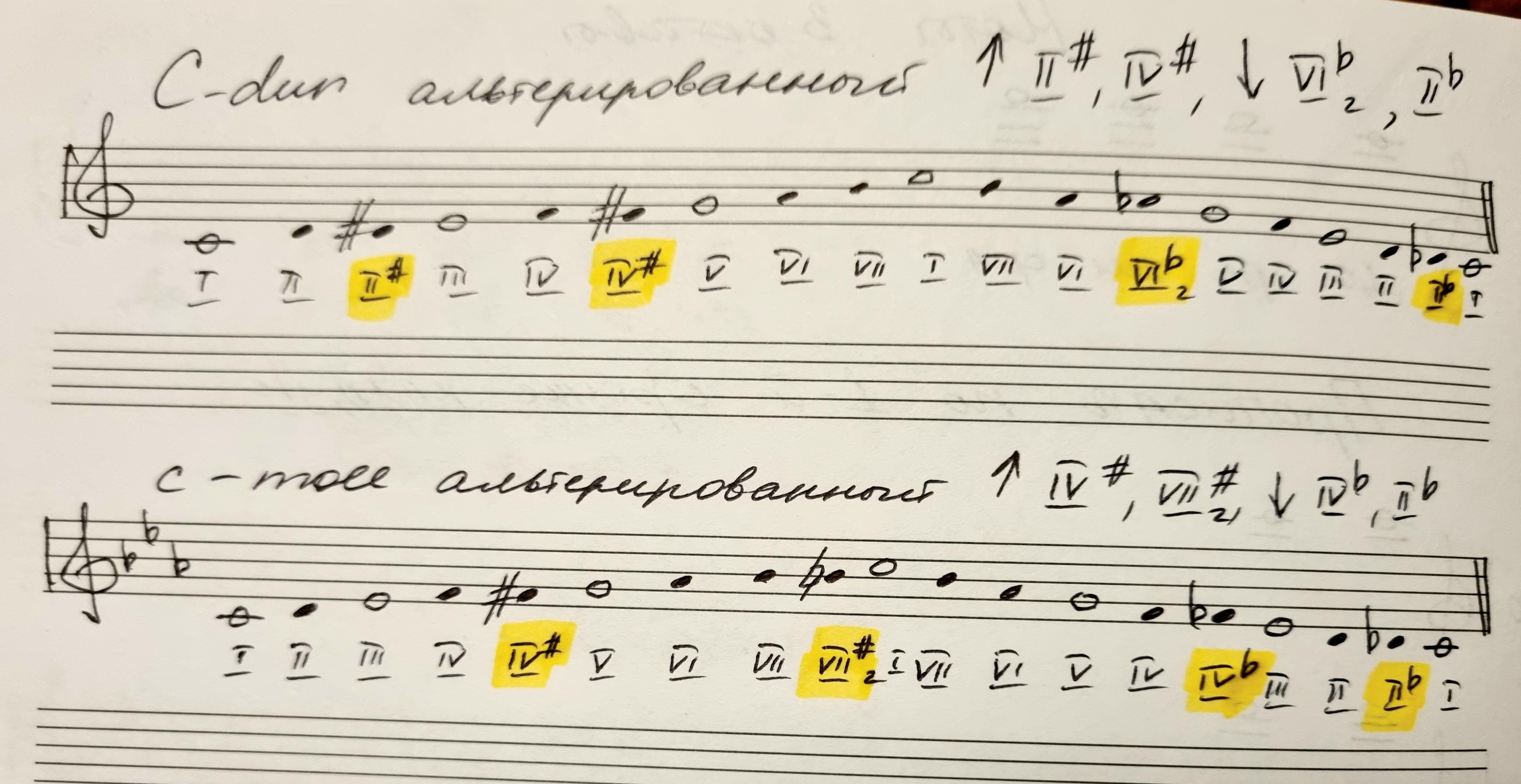 2. Петь и играть альтерированный C- dur и c-moll. 3. Построить письменно альтерированный G-dur и g-moll, петь их и играть.  4. Чтение с листа - №№ 150 - 162. Левой рукой - дирижировать, правой исполнять ритмический рисунок. 5. Петь, играть, слушать интервалы и аккорды.